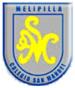                              Colegio San Manuel                             Unidad Técnico Pedagógica                             Enseñanza Básica                                                                                         4° BÁSICO LENGUAJE MES DE JUNIOUNIDAD N° 3: HAY LUGAR PARA TODOSPlan de apoyo al hogar.OBSERVACIONES:OBJETIVOS DE APRENDIZAJES:Comprender el problema y la solución en una narración.Describir y comparar personajes y opinar sobre sus actitudes.Escribir una carta con un propósito y destinatario claros.HABILIDADES/ DESTREZARecordarComprenderAplicarAnalizarEvaluar Crear.INDICACIONES GENERALES:Busca un lugar tranquilo y luminoso para trabajar.Observa tu texto y sigue las indicaciones.Cuida tu letra, redacción y ortografía.Una vez finalizada las actividades revisar tus respuestas y realizar una autoevaluación sobre lo aprendido.No olvidar poner la fecha que corresponde a la actividad desarrollada en tu cuaderno.Envía los trabajos solicitados al correoteresitafabiom@gmail.com.Clase 1.- 17/6/20Comienza Unidad 3. “Hay un lugar para todos” Realizaras las primeras páginas diagnósticas.Realiza una portada con el título y los objetivos siguientes:Leer narraciones reconociendo el problema y la solución. Leer y escuchar noticias.Escribir noticias.Representar un noticiero.Valorar a las personas como son.Puedes hacer un dibujo alusivo a los objetivos o bien copiar el de la nueva unidad.Lea en voz alta el texto el texto de introducción de la página 93, luego responda las preguntas que aparecen en las páginas 92 y 93, debes contestar en tu cuaderno.Clase 2.- 19/6/20 *Desarrollar 2 planas de caligrafía. ( en su libro)*Copiar texto a elección (una plana) más un dibujo alusivo a la lectura copiada.Respetando, Margen, Ortografía.Con Rojos las mayúsculas y signos de puntuación. Clase 3.- 22/6/20Lea el texto de origen Escandinavo y desarrolla las actividades:Escriba el vocabulario (esta en rosado) en su cuaderno.Lea en voz alta el texto “ La oveja y el cerdo que construyeron una casa”( pág., 94 y 95)Desarrolle las actividades en su texto. ( 96 y 97)Clase 4.- 23/6/20Leer Noticia junto a algún familiar.Lea la noticia del ámbito cultural de la página 96.Desarrolle la actividad de la página 99.Clase 5.- 25/6/20Como introducción a la unidad desarrolla las siguientes actividades.Escriba en su cuaderno “Planifico mi lectura” pagina 100.Responda la pregunta en su cuaderno.Desarrolla el antes de leer. ‘página 101.Clase 6.- 26/6/20*Desarrollar 3 planas de caligrafía. ( en su libro)*Copiar texto a elección (una plana) más un dibujo alusivo a la lectura copiada.Respetando, Margen, Ortografía.Con Rojos las mayúsculas y signos de puntuación.Clase 7. 30/6/20Comience la lectura de “La guerra de los colores”Escriba  el vocabulario apareció en las páginas de la lectura, (102 a 105).Lea el texto en voz alta y conteste en su cuaderno las preguntas que aparezcan durante la lectura.Responda el “Después de leer” 106 a 109. Debes dejar sin contestar la N° 8.Clase 8.- 02/7/20.En las páginas siguientes aplicaras lo aprendido.Lea el cuento “El tigre negro y el venado blanco” Páginas 110, 111.Escriba el vocabulario.Desarrolla las actividades de las páginas 112 y 113, luego sácale una foto a cada página y envíalas a mi correo. Cada Semana debes sacar una foto a cualquier actividad de Lenguaje y enviarla al correo: teresitafabiom@gmail.com. 